Welsh Content Checklist V1 6th April 2020CHECK LISTWelsh page content is in the Welsh content treeTranslation toggle is on Eng and Welsh pages below headline content (Save and publish the Welsh content first and then the English content) Page content is in WelshSocial tab contains Welsh contentSEO has Welsh contentNavigation contains the Welsh languageEnglish content in Mind English treeWelsh content in Mind Welsh tree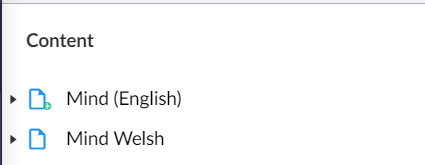 